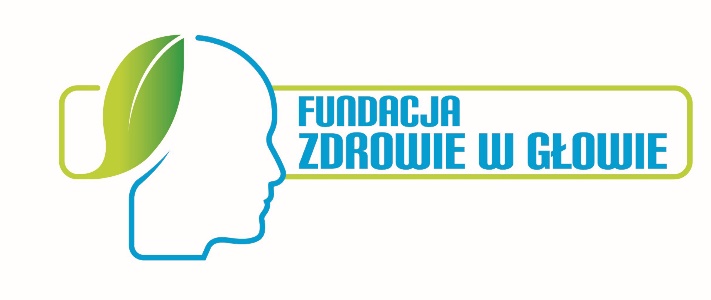 Fundacja ZDROWIE W GŁOWIE w związku z realizacją zadania publicznego – „Działalność na rzecz integracji i reintegracji zawodowej i społecznej osób zagrożonych wykluczeniem społecznym – Kontynuacja wsparcia funkcjonujących dziennych domów pobytu dla osób starszych z chorobami otępiennymi, w tym chorobą Alzheimera” pod tytułem „Z Alzheimerem na co dzień – Drewnicka Przystań” współfinansowanego ze środków Województwa Mazowieckiego,poszukuje kandydatów na stanowisko:TERAPEUTA ZAJĘCIOWYWarunki pracyumowa zlecenie lub samozatrudnienie,okres zatrudnienia od 01.10.2023 r. do 30.11.2025 r.,miejsce pracy: 05-091 Ząbki, ul. Rychlińskiego 1, (teren Mazowieckiego Szpitala Wojewódzkiego Drewnica Sp. z o.o.)czas pracy: elastyczny, w dniach i godzinach funkcjonowania Dziennego Domu Pobytu 
tj. w godz. 7.30 – 15.30 (poniedziałek-czwartek). Wymaganiakwalifikacje zawodowe pozwalające na prowadzenie zajęć z zakresu terapii zajęciowej, doświadczenie zawodowe w pracy z osobami starszymi,zdolności organizacyjne i komunikacyjne,kreatywność,dyspozycyjność,samodzielność,umiejętność pracy w zespole,Zakres obowiązkówplanowanie grupowego i indywidualnego programu działań terapeutycznych w oparciu o zainteresowania, potrzeby i możliwości uczestników projektu,opracowanie miesięcznego planu oraz harmonogramu indywidualnych oraz grupowych zajęć terapeutycznych,określenie stanu psychofizycznego, potrzeb i problemów podopiecznego celem ustalenia jego możliwości do samodzielnych działań,nawiązywanie kontaktu z podopiecznymi i motywowanie ich do udziału w określonych formach terapii,organizowanie i prowadzenie terapii reminiscencyjnej, poznawczej, arteterapii,organizowanie oraz wspólne obchodzenie Świąt oraz wydarzeń okolicznościowych, jak również spotkań kulturalno – oświatowych,stwarzanie przestrzeni, w której uczestnik programu czuje się akceptowalny, podtrzymuje swoje pasje i zainteresowania,kontakt z rodziną i opiekunami uczestników Dziennego Domu Pobytu,dbanie o bezpieczeństwo podopiecznych,organizowanie własnego stanowiska pracy zgodnie z zasadami ergonomii, przepisami BHP oraz przepisami przeciwpożarowymi,współpraca z zespołem realizującym projekt,prowadzenie dokumentacji.Wymagane dokumentykopie dokumentów potwierdzających wykształcenie uprawniające do pracy na stanowisku terapeuty zajęciowego.CV z uwzględnieniem przebiegu pracy zawodowej oraz klauzulą o ochronie danych osobowych„Wyrażam zgodę na przetwarzanie moich danych osobowych dla potrzeb niezbędnych do realizacji procesu rekrutacji przez Fundację Zdrowie w Głowie (zgodnie z ustawą z dnia 10 maja 2018 roku o ochronie danych osobowych (Dz. Ustaw z 2018, poz. 1000) oraz zgodnie z Rozporządzeniem Parlamentu Europejskiego i Rady (UE) 2016/679 z dnia 27 kwietnia 2016 r. w sprawie ochrony osób fizycznych w związku z przetwarzaniem danych osobowych i w sprawie swobodnego przepływu takich danych oraz uchylenia dyrektywy 95/46/WE (RODO))”.Etapy postępowania rekrutacyjnego:I. Weryfikacja ofert przez komisję rekrutacyjną, pod kątem ich zgodności z wymaganiami określonymi w ogłoszeniu.II. Rozmowa kwalifikacyjna z wybranymi kandydatami.Osoby zainteresowane prosimy o składanie oferty wraz z wymaganymi dokumentami do dnia 30.09.2023 r., drogą mailową na adres: rekrutacja.fundacja@drewnica.pl lub osobiście w zamkniętej kopercie w kancelarii siedzibie oferenta z dopiskiem: Fundacja Zdrowie w Głowie „Projekt – Z Alzheimerem na co dzień – Drewnicka Przystań” – nabór na stanowisko terapeuty zajęciowego”.Administratorem danych osobowych przekazanych w dokumentach aplikacyjnych przez Panią/Pana dobrowolnie w celu przeprowadzenia rekrutacji jest Fundacja „Zdrowie w głowie”, adres: ul. Karola Rychlińskiego 1, 05-091 Ząbki. Posiada Pani/Pan prawo dostępu do treści danych oraz ich poprawienia.Fundacja Zdrowie w Głowie zastrzega sobie prawo do odpowiedzi tylko na wybrane aplikacje.   